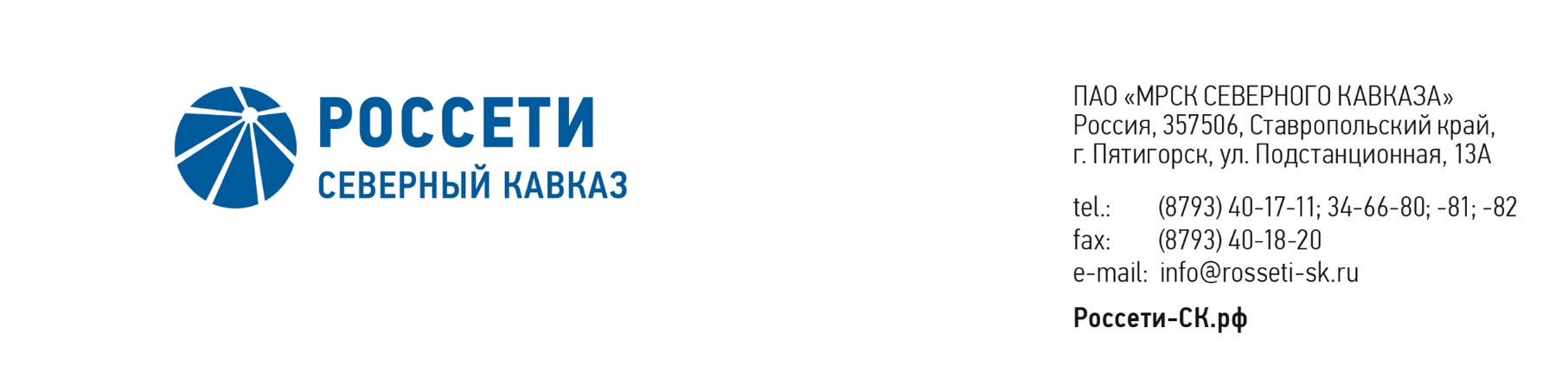 ПРОТОКОЛ №114заседания Комитета по аудиту Совета директоровПАО «МРСК Северного Кавказа»Место подведения итогов голосования: Ставропольский край, г. Пятигорск,                         ул. Подстанционная, д.13а, ПАО «МРСК Северного Кавказа».Дата проведения: 31 января 2020 года.Форма проведения: опросным путем (заочное голосование).Дата составления протокола: 03 февраля 2020 года.Всего членов Комитета по аудиту Совета директоров ПАО «МРСК Северного Кавказа» - 3 человека.В заочном голосовании приняли участие:Кирюхин Сергей ВладимировичГурьянов Денис ЛьвовичСасин Николай ИвановичКворум имеется.ПОВЕСТКА ДНЯ:О предварительном рассмотрении информации внутреннего аудита о результатах оценки хода выявления и реализации непрофильных активов ПАО «МРСК Северного Кавказа» в 2019 году. О предварительном рассмотрении Плана работы Дирекции внутреннего аудита и контроля ПАО «МРСК Северного Кавказа» на                     2020 год.О предварительном рассмотрении ключевых показателей эффективности директора Дирекции внутреннего аудита и контроля                    ПАО «МРСК Северного Кавказа» на 2020 год.ИТОГИ ГОЛОСОВАНИЯ И РЕШЕНИЯ, ПРИНЯТЫЕ ПО ВОПРОСАМ ПОВЕСТКИ ДНЯ:Вопрос №1: О предварительном рассмотрении информации внутреннего аудита о результатах оценки хода выявления и реализации непрофильных активов ПАО «МРСК Северного Кавказа» в 2019 году.Решение:Рекомендовать Совету директоров ПАО «МРСК Северного Кавказа» принять к сведению аудиторский отчет № 01-2020-СК «Оценка хода выявления и реализации непрофильных активов Общества в 2019 году» согласно приложению № 1 к настоящему решению.Голосовали «ЗА»: Кирюхин С.В., Гурьянов Д.Л., Сасин Н.И.«ПРОТИВ»: нет. «ВОЗДЕРЖАЛСЯ»: нет.Решение принято единогласно.Вопрос №2: О предварительном рассмотрении Плана работы Дирекции внутреннего аудита и контроля ПАО «МРСК Северного Кавказа» на                     2020 год.Решение:1. Одобрить План работы Дирекции внутреннего аудита и контроля ПАО «МРСК Северного Кавказа» на 2020 год.2. Рекомендовать Совету директоров ПАО «МРСК Северного Кавказа» утвердить План работы Дирекции внутреннего аудита и контроля ПАО «МРСК Северного Кавказа» на 2020 год согласно приложению № 2 к настоящему решению.Голосовали «ЗА»: Кирюхин С.В., Гурьянов Д.Л., Сасин Н.И.«ПРОТИВ»: нет. «ВОЗДЕРЖАЛСЯ»: нет.Решение принято единогласно.Вопрос №3: О предварительном рассмотрении ключевых показателей эффективности директора Дирекции внутреннего аудита и контроля            ПАО «МРСК Северного Кавказа» на 2020 год.Решение:Одобрить Методику расчета и оценки выполнения ключевых показателей эффективности директора Дирекции внутреннего аудита и контроля ПАО «МРСК Северного Кавказа» согласно приложению № 3 к настоящему решению. Согласовать целевые значения функциональных КПЭ директора Дирекции внутреннего аудита и контроля ПАО «МРСК Северного Кавказа» на 2020 год согласно приложению № 4 к настоящему решению.Рекомендовать Совету директоров ПАО «МРСК Северного Кавказа»:«1. Утвердить Методику расчета и оценки выполнения ключевых показателей эффективности директора Дирекции внутреннего аудита и контроля ПАО «МРСК Северного Кавказа» согласно Приложению №_____ к настоящему решению Совета директоров Общества.2. Определить целевые значения функциональных КПЭ директора Дирекции внутреннего аудита и контроля ПАО «МРСК Северного Кавказа» на 2020 год согласно Приложению №_____ к настоящему решению Совета директоров Общества.3. Поручить Единоличному исполнительному органу Общества утвердить указанные в пункте 2 настоящего решения целевые значения функциональных КПЭ директора Дирекции внутреннего аудита и контроля ПАО «МРСК Северного Кавказа» на 2020 год в установленном в                           ПАО «МРСК Северного Кавказа» порядке».Голосовали «ЗА»: Кирюхин С.В., Гурьянов Д.Л., Сасин Н.И.«ПРОТИВ»: нет. «ВОЗДЕРЖАЛСЯ»: нет.Решение принято единогласно.Приложение:Аудиторский отчет № 01-2020-СК «Оценка хода выявления и реализации непрофильных активов Общества в 2019 году»;План работы Дирекции внутреннего аудита и контроля ПАО «МРСК Северного Кавказа» на 2020 год;Методика расчета и оценки выполнения ключевых показателей эффективности директора Дирекции внутреннего аудита и контроля ПАО «МРСК Северного Кавказа»;Целевые значения функциональных КПЭ директора Дирекции внутреннего аудита и контроля ПАО «МРСК Северного Кавказа» на 2020 год;Опросные листы членов Комитета по аудиту, принявших  участие в голосовании.Председатель Комитета     Председатель Комитета      С.В. КирюхинСекретарь Комитета                                                   Н.В. Толмачева  Н.В. Толмачева